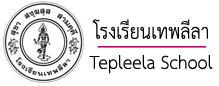 แบบบันทึกการมีส่วนร่วมในชุมชนการเรียนรู้ทางวิชาชีพProfessional Learning Community: PLC1. ชื่อกลุ่มกิจกรรม...............................................................................................................................................2. จำนวนสมาชิก .............. คน3. ชื่อกิจกรรม......................................................................................................................................................4. ครั้งที่.......................................วัน/เดือน/ปี ที่จัดกิจกรรม ............................................................................5. ภาคเรียนที่   1  2 		ปีการศึกษา ..................................6. เวลา ..........................................	จำนวน......................ชั่วโมง7. สมาชิกที่เข้าร่วมกิจกรรมครั้งนี้ รวม ....... คนบทบาท : ครูผู้สอน (Model Teacher) , ครูร่วมเรียนรู้ (Buddy Teacher) , ผู้เชียวชาญ (Expert) , ฝ่ายวิชาการ/หัวหน้ากลุ่มสาระ (Mentor) , ผู้บริหารสถานศึกษา (Administrator)8. ประเด็น………………………………………………………………………………………………………………………………………………………………………………………………………………………………………………………………………………………………………………………………………………………………………………………………………………………………………………………………………………………………………………………………………………………………………………………………………………………………………………………………………………………………………………………………………………………………………………………………………………………………………………………………………………………………………………………………………………………………9. สาเหตุ……………………………………………………………………………………………………………………………………………………………………………………………………………………………………………………………………………………………………………………………………………………………………………………………………………………………………………………………………………………………………………………………………………………………………………………………………………………………………………………………………………………………………………………………………………………………………………………………………………………………………………………………………………………………………………………………………………………………………………………………………………………………………………………………………………………………………………………………………………………………………………………………………………………………………………………………………………………10. ความรู้/หลักการที่นำมาใช้……………………………………………………………………………………………………………………………………………………………………………………………………………………………………………………………………………………………………………………………………………………………………………………………………………………………………………………………………………………………………………………………………………………………………………………………………………………………………………………………………………………………………………………………………………………………………………………………………………………………………………………………………………………………………………………………………………………………………………………………………………………………………………………………………………………………………………………………………………………………………………………………………………………………………………………………………………………11. กิจกรรมที่ทำ……………………………………………………………………………………………………………………………………………………………………………………………………………………………………………………………………………………………………………………………………………………………………………………………………………………………………………………………………………………………………………………………………………………………………………………………………………………………………………………………………………………………………………………………………………………………………………………………………………………………………………………………………………………………………………………………………………………………………………………………………………………………………………………………………………………………………………………………………………………………………………………………………………………………………………………………………………………12. ผลที่ได้จากกิจกรรม……………………………………………………………………………………………………………………………………………………………………………………………………………………………………………………………………………………………………………………………………………………………………………………………………………………………………………………………………………………………………………………………………………………………………………………………………………………………………………………………………………………………………………………………………………………………………………………………………………………………………………………………………………………………………………………………………………………………………………………………………………………………………………………………………………………………………………………………………………………………………………………………………………………………………………………………………………………13. การนำผลที่ได้ไปใช้………………………………………………………………………………………………………………………………………………………………………………………………………………………………………………………………………………………………………………………………………………………………………………………………………………………………………………………………………………………………………………………………………………………………………………………………………………………………………………………………………………………………………………………………………………………………………………………………………………………………………………………………………………………………………………………………………………………………14. อื่น ๆ………………………………………………………………………………………………………………………………………………………………………………………………………………………………………………………………………………………………………………………………………………………………………………………………………………………………………………………………………………………………………………………………………………………………………………………………………………………………………………………………………………………………………………………………………………………………………………………………………………………………………………………………………………………………………………………………………………………………ที่ชื่อ - นามสกุลบทบาทลายมือชื่อลงชื่อ......................................................ผู้บันทึก (Logger)       (....................................................)              ........./............../.............ลงชื่อ......................................................ผู้บันทึก (Logger)       (....................................................)              ........./............../.............ลงชื่อ......................................................ผู้นำกลุ่ม (Leader)       (....................................................)             ........./............../.............ลงชื่อ......................................................ผู้นำกลุ่ม (Leader)       (....................................................)             ........./............../.............บันทึกของรองผู้อำนวยการกลุ่มบริหารวิชาการ.................................................................................................................................................................................................................................................................................................................................................... (นางอุมาพร  ไชยฤกษ์)รองผู้อำนวยการกลุ่มบริหารวิชาการ........./............../.............บันทึกของรองผู้อำนวยการกลุ่มบริหารวิชาการ.................................................................................................................................................................................................................................................................................................................................................... (นางอุมาพร  ไชยฤกษ์)รองผู้อำนวยการกลุ่มบริหารวิชาการ........./............../.............การรับรองของผู้อำนวยการโรงเรียนเทพลีลา ถูกต้อง ไม่ถูกต้อง เนื่องจาก........................................................................................................................................................................................................... (นายชาญชัย  โรจนะ)ผู้อำนวยการโรงเรียนเทพลีลา........./............../.............